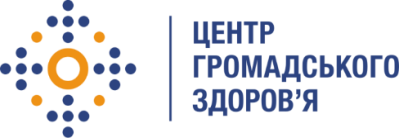 Державна установа 
«Центр громадського здоров’я Міністерства охорони здоров’я України» оголошує конкурс на відбір Консультант з проведення аналізу кращих світових практик з реагування на надзвичайні події в сфері громадського здоров’я та шляхів їх імплементації в Україні на усіх рівнях, з урахуванням національного контексту, в рамках проекту «Надання підтримки Центру громадського здоров’я МОЗ України для зміцнення та розбудови спроможності системи охорони здоров’я для здійснення кращого моніторингу, епідеміологічного нагляду, реагування на спалахи захворювання та їхньої профілактики»Назва позиції: Консультант з проведення аналізу кращих світових практик з реагування на надзвичайні події в сфері громадського здоров’я та шляхів їх імплементації в Україні на усіх рівнях, з урахуванням національного контекстуТермін надання послуг: березень-квітень 2023 рокуІнформація щодо установи:Головним завданнями Державної установи «Центр громадського здоров’я Міністерства охорони здоров’я України» (далі – Центр) є діяльність у сфері громадського здоров’я. Центр виконує лікувально-профілактичні, науково-практичні та організаційно-методичні функції у сфері охорони здоров’я з метою забезпечення якості лікування хворих на соціально небезпечні захворювання, зокрема ВІЛ/СНІД, туберкульоз, наркозалежність, вірусні гепатити тощо, попередження захворювань в контексті розбудови системи громадського здоров’я. Центр приймає участь в розробці регуляторної політики і взаємодіє з іншими міністерствами, науково-дослідними установами, міжнародними установами та громадськими організаціями, що працюють в сфері громадського здоров’я та протидії соціально небезпечним захворюванням.Завдання:Аналіз кращих світових практик з реагування на надзвичайні події в сфері громадського здоров’я та шляхів їх імплементації в Україні на усіх рівнях, з урахуванням національного контексту.Надання рекомендацій щодо практик, які варто врахувати при виконанні стратегії розвитку EOC/RRT на національному та регіональних рівнях.Створення та представлення аналітичного звіту за результатами здійсненого аналізу.Вимоги до професійної компетентності:Вища освіта;Розуміння особливостей функціонування закладів громадського здоров’я різних рівнів;Досвід роботи у сфері готовності та реагування на надзвичайні події в галузі громадського здоров’я, зокрема участі у симуляційних вправах, не менше 1 року;Аналітичні здібності, досвід створення аналітичних та навчальних матеріалів, методичних рекомендацій;Знання ділової української мови.Володіння англійською мовою на рівні не нижче рівня «intermediate».Резюме мають бути надіслані електронною поштою на електронну адресу: vacancies@phc.org.ua. В темі листа, будь ласка, зазначте: «61-2023 Консультант з проведення аналізу кращих світових практик з реагування на надзвичайні події в сфері громадського здоров’я та шляхів їх імплементації в Україні на усіх рівнях, з урахуванням національного контексту»Термін подання документів – до 15 лютого 2023 реєстрація документів 
завершується о 18:00.За результатами відбору резюме успішні кандидати будуть запрошені до участі у співбесіді. У зв’язку з великою кількістю заявок, ми будемо контактувати лише з кандидатами, запрошеними на співбесіду. Умови завдання та контракту можуть бути докладніше обговорені під час співбесіди.Державна установа «Центр громадського здоров’я Міністерства охорони здоров’я України» залишає за собою право повторно розмістити оголошення про вакансію, скасувати конкурс на заміщення вакансії, запропонувати посаду зі зміненими обов’язками чи з іншою тривалістю контракту.